BASES EN ESPAÑOL Y EN INGLÉS4º FESTIVAL INTERNACIONAL DE CORTOMETRAJES CINE MUNDO 2023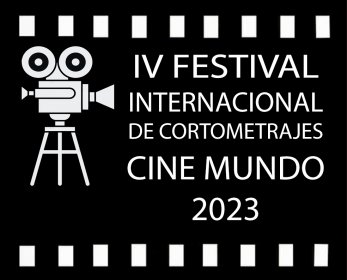 ﻿IDIOMA:  español﻿NOMBRE CORTO:  Cine Mundo﻿EDICIÓN #:  4﻿TIPO DE FESTIVAL:  ﻿Online y Ubicación Física﻿TIPO DE FESTIVAL:  ﻿Internacional﻿REGIÓN / ÁREA:  Río Negro y NeuquénE-MAIL:  ciclocinemundo@gmail.com﻿SITIO WEB:  http://www.ciclocinemundo.com.arFACEBOOK:  CicloCineMundoTWITTER:  CicloCineMundoINSTAGRAM:  ciclocinemundo﻿CALLE:  Gral. Fernández Oro﻿CÓDIGO POSTAL:  8324﻿CIUDAD:  Gral Fernández Oro﻿PROVINCIA:  Río Negro﻿PAÍS:  ArgentinaINICIO FESTIVAL:  11 noviembre 2023FIN FESTIVAL:  11 noviembre 2023INICIO INSCRIPCIÓN:  04 junio 2023﻿FECHA LÍMITE DE INSCRIPCIÓN:  15 septiembre 20234º FESTIVAL INTERNACIONAL CINE MUNDO DE CORTOMETRAJES 2023INICIO FESTIVAL:  11 NOVIEMBRE 2023FIN FESTIVAL:  11 NOVIEMBRE 2023INICIO INSCRIPCIÓN:  04 JUNIO 2023FECHA LÍMITE DE INSCRIPCIÓN:  15 SEPTIEMBRE 2023FECHA DE NOTIFICACIÓN:  01 OCTUBRE 2023DESCRIPCIÓN DEL FESTIVALEl Festival Internacional CINE MUNDO tiene como único interés y objetivo la difusión del cine en el formato de cortometraje. Se aceptan todo tipo de producciones sean profesionales o amateurs y de cualquier año.El objetivo del Festival es difundir y a la vez recuperar producciones de cortometrajes de calidad y destacar sus valores, a través de una cuidada selección, para compartir con el gran público de manera virtual y si las condiciones de salud lo permiten, realizar al mismo tiempo funciones presenciales.CINE MUNDO abre sus inscripciones para la competencia oficial 2023, que en su 4º edición y estas son sus categorías:- Categoría Libre hasta 15 min.- Categoría LGTB y Género hasta 15 min.- Categoría TERROR hasta 15 min.- Categoría CIENCIA FICCIÓN hasta 15 min.- Categoría ANIMACIONES hasta 15 min.- Categoría POLICIAL THRILLER hasta 15 min.- Categoría ECOLOGÍA Y MEDIOAMBIENTE hasta 15 min.- Categoría DERECHOS HUMANOS hasta 15 min.- Categoría HUMOR Y COMEDIA hasta 15 min.1. Los films ganadores serán proyectados en La casa de la Cultura de la ciudad de Gral. Roca en la Provincia de Río Negro, Argentina. 2. Los subtítulos son una condición ineludible para los films que no estén realizados en idioma español. Se sugiere a los films en español que igualmente acompañen sus producciones con subtítulos en ese idioma para favorecer a las diferentes capacidades auditivas que existen entre las personas.3. Se aceptan trabajos de todo tipo mientras que no incurran en difundir y estimular la vulneración de los derechos de los animales o los seres humanos. 4. No se aceptan films en donde se avale el racismo, la violencia de género y todo tipo de diferenciación de las personas por credo, nacionalidad o situación económica de los individuos. 5. Los films no deben de exceder los 15 minutos de duración en cualquiera de sus categorías.6. Se aceptan films de cualquier año.7. A los films ganadores serán proyectados de manera presencial.8. Una categoría puede declararse desierta de no haber en ella exponente que pueda ser elegido como ganador de la misma.9. El Festival está orientado al público joven y adulto. No hay categorías que incluyan material para la niñez.10. No se aceptan films que ya hayan sido premiados en una versión anterior de este festival. 11. El festival es totalmente gratuito y no percibe ningún dinero de publicidad o entradas por su proyección presencial.12. La emisión presencial de los films es en una sola fecha por única vez.  13. El Festival puede recategorizar los filmes para su mejor evaluación.14. Las categorías pueden ser ampliadas para dar cuenta de la diversidad del material que es inscripto.15. El festival no otorga premios en dinero en ninguna de las categorías.Premio Categoría LIBRE Premio Categoría LGTB y GéneroPremio Categoría TERROR Premio Categoría FANTÁSTICO Premio Categoría ANIMACIONESPremio Categoría POLICIAL THRILLERPremio Categoría ECOLOGÍA Y MEDIOAMBIENTEPremio Categoría DERECHOS HUMANOSPremio Categoría HUMOR Y COMEDIAMenciones Especiales para todas las categorías si la Dirección del Festival así lo cree convenienteEN INGLÉS4th WORLD SHORT FILM INTERNATIONAL FILM FESTIVAL 2023FESTIVAL START: NOVEMBER 11, 2023FESTIVAL END: NOVEMBER 11, 2023REGISTRATION START: JUNE 04, 2023REGISTRATION DEADLINE: SEPTEMBER 15, 2023NOTIFICATION DATE: OCTOBER 01, 2023DESCRIPTION OF THE FESTIVALThe CINE MUNDO International Festival has as its sole interest and objective the dissemination of cinema in the short film format. All kinds of productions are accepted, whether professional or amateur, and of any year.The objective of the Festival is to disseminate and at the same time recover quality short film productions and highlight their values, through a careful selection, to share with the general public in a virtual way and if health conditions allow it, perform functions at the same time face-to-face.Due to the health characteristics that prevail throughout the world and in the local environment, this festival is online dissemination to be able to carry out the best quality material for people and to avoid their attendance in closed places that can violate your physical healthCINE MUNDO opens its registrations for the official competition 2023, which in its 4st edition and these are its categories:- Free category maximum 15 min.- LGTB category and Gender maximum 15 min.- TERROR category maximum 15 min.- FICTION SCIENCE category maximum 15 min.- ANIMATION Category maximum 15 min.- THRILLER maximum 15  min.- ECOLOGY Y ENVIRONMENT maximum 15 min.- HUMAN RIGHTS maximum 15 min.- HUMOR AND COMEDY maximum 15 min.1. The winning films will be screened in en La casa de la Cultura de la ciudad de Gral. Roca en la Provincia de Río Negro, Argentina. 2. Subtitles are an unavoidable condition for films that are not made in Spanish. It is suggested that films in Spanish also accompany their productions with subtitles in that language to favor the different listening abilities that exist between people.3. Works of all kinds are accepted as long as they do not incur in spreading and stimulating the violation of the rights of animals or human beings.4. Films that endorse racism, gender violence and all kinds of differentiation of people by creed, nationality or economic situation of individuals are not accepted.5. Films must not exceed 15 minutes in length in any of their categories.6. Films of any year are accepted.7. The winning films will be screened in person.8. A category can be declared void if there is no exponent in it that can be chosen as the winner of the category.9. The Festival is aimed at young and adult audiences. There are no categories that include material for children.10. Films that have already been awarded in a previous version of this festival are not accepted.11. The festival is completely free and does not receive any money from advertising or tickets for its face-to-face projection.12. The emission of the films is for the only time.13. The Festival can recategorize the films for their best evaluation.14. The categories can be expanded to account for the diversity of the material that is inscribed.15. The festival does not award money prizes in any of the categories.FREE Category AwardLGBT Category and Gender AwardTERROR Category AwardFANTASTIC Category AwardANIMATIONS Category AwardTHRILLER Category AwardECOLOGY ENVIRONMENT Category AwardHUMAN RIGHTS Category AwardCOMEDY AND HUMOR Category AwardSpecial Mentions for all categories if the Festival Management deems it convenient.